ΣΥΛΛΟΓΟΣ ΕΚΠΑΙΔΕΥΤΙΚΩΝ Π. Ε.          ΑΜΑΡΟΥΣΙΟΥ                                                    Μαρούσι 21 – 4 – 2015 Ταχ. Δ/νση: Ιερού Λόχου 3 – 5                                        Αρ. Πρ. : 79 Τ.Κ.  15124 Μαρούσι Τηλ. & Fax: 210 8020788  Πληροφορίες: κα Καββαδία Φ.                                                                  Δικτυακός τόπος: http//: www.syllogosekpaideutikonpeamarousiou.gr                                                                                                                                                                                   ΠΡΟΣ                                                           Το Δ. Σ. της Δ. Ο. Ε.                                    Κοινοποίηση: Μέλη Συλλόγου μας ΠΡΟΤΑΣΕΙΣ ΓΙΑ ΘΕΜΑΤΑ ΣΤΗΝ Η. Δ. ΤΗΣ 84ης Γ. Σ. του κλάδου. Το Δ.Σ. του Συλλόγου Εκπ/κών Π. Ε. Αμαρουσίου συζήτησε την πρόταση του Δ.Σ. της ΔΟΕ  για την προσωρινή Η. Δ.  και προτείνει να συμπεριληφθούν ως θέματα  στην Οριστική Ημερήσια Διάταξη (Άρθρο 35 του Καταστατικού της Δ.Ο.Ε.). τα παρακάτω:1. Αξιολόγηση2. Διορισμοί Εκπαιδευτικών3. Οργάνωση και  Διοίκηση εκπαίδευσης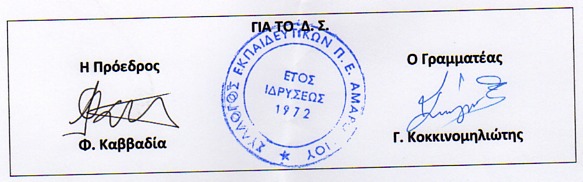 